Beilage 1Auswertungen des 1. Fragebogens 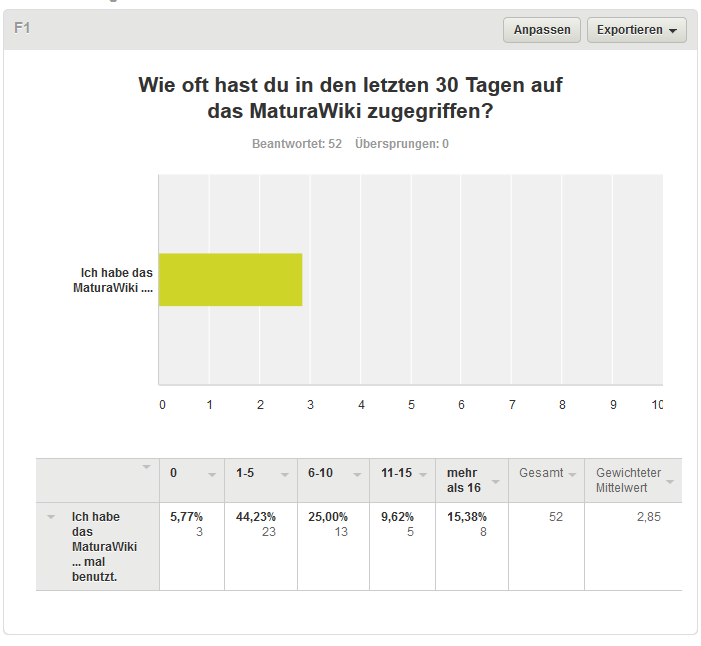 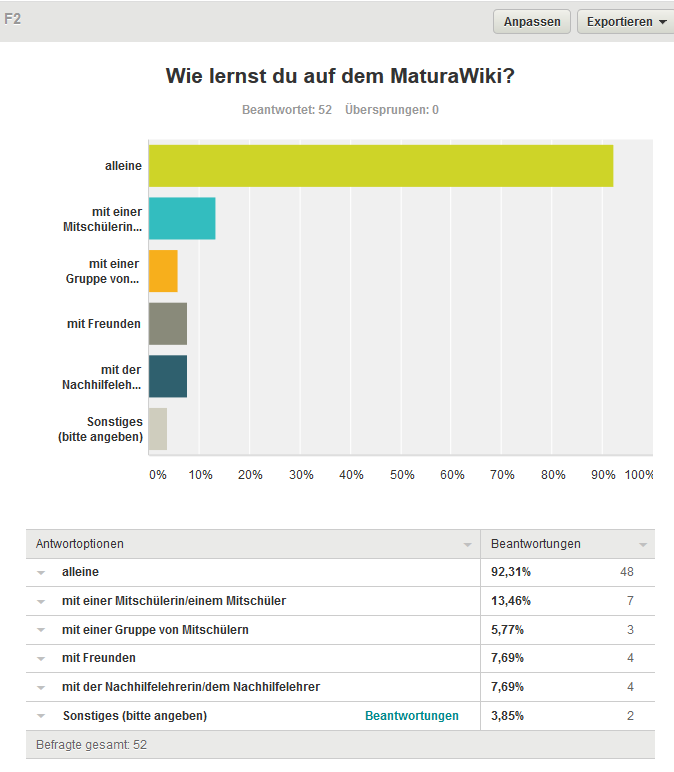 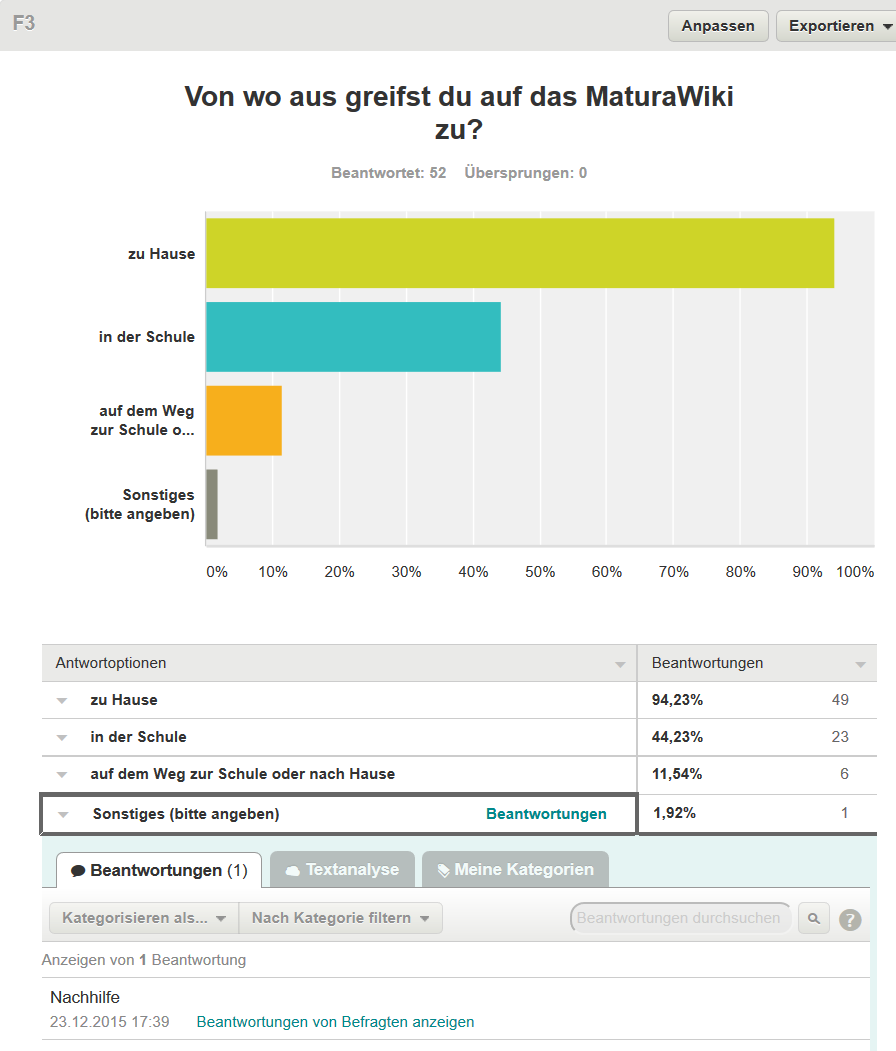 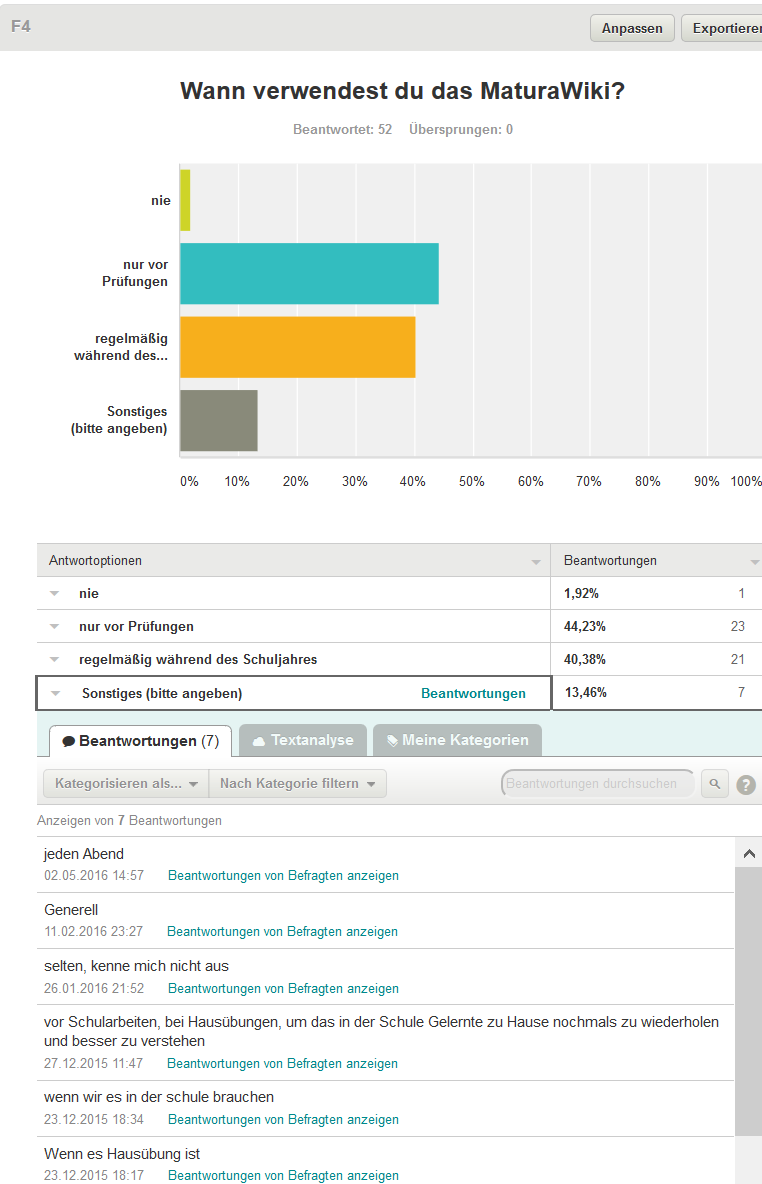 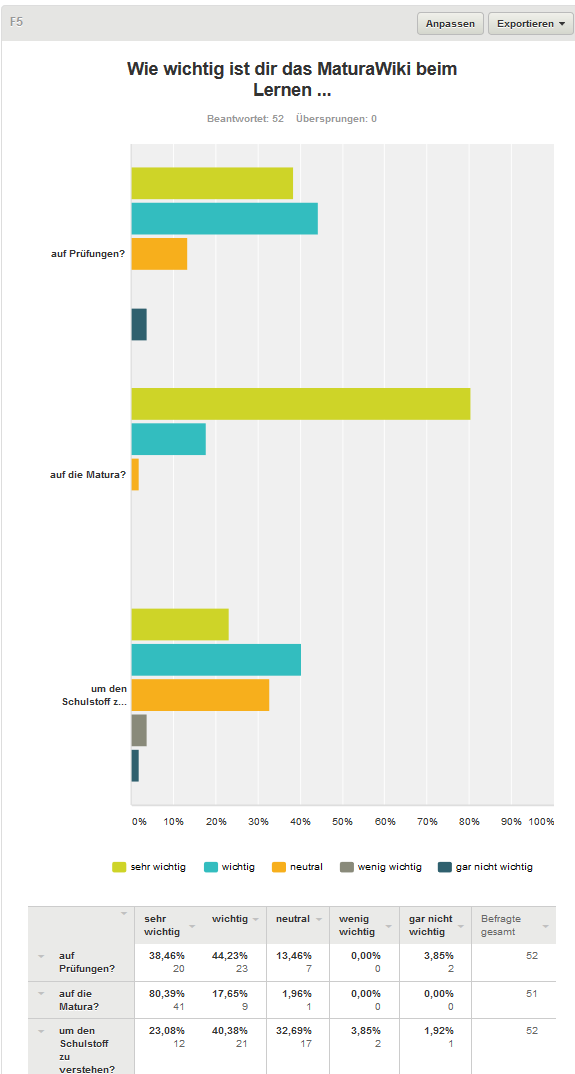 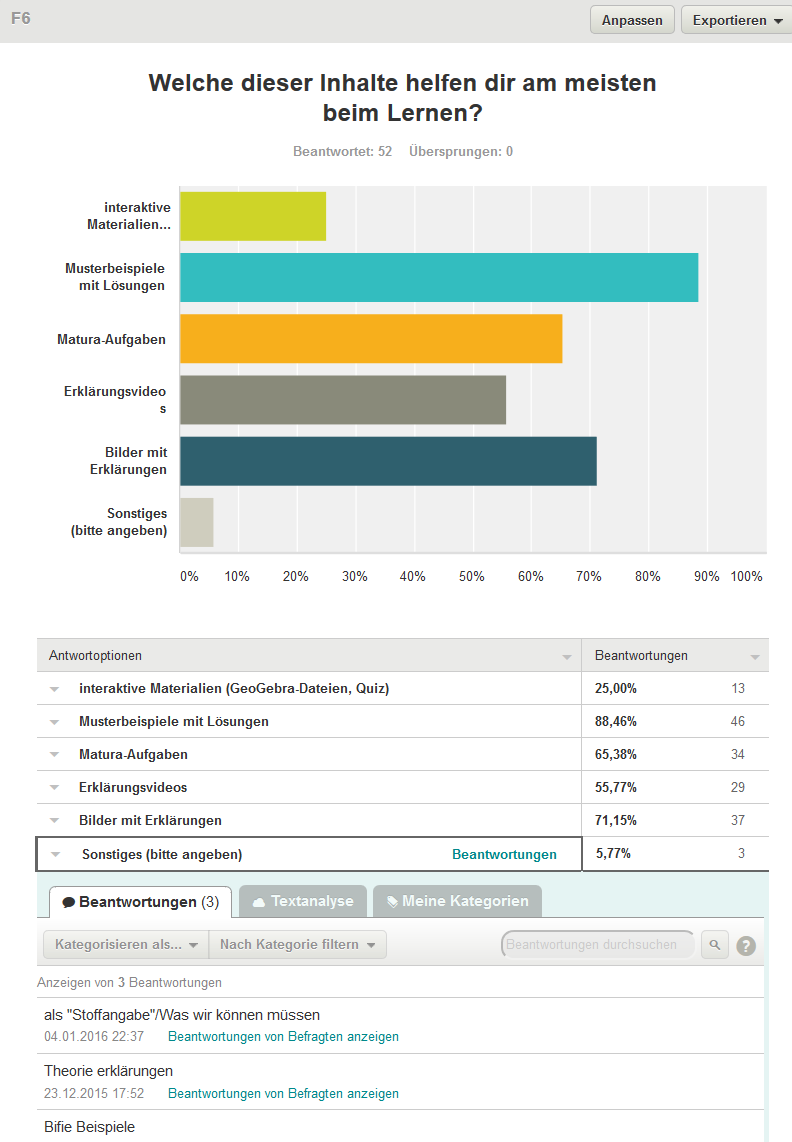 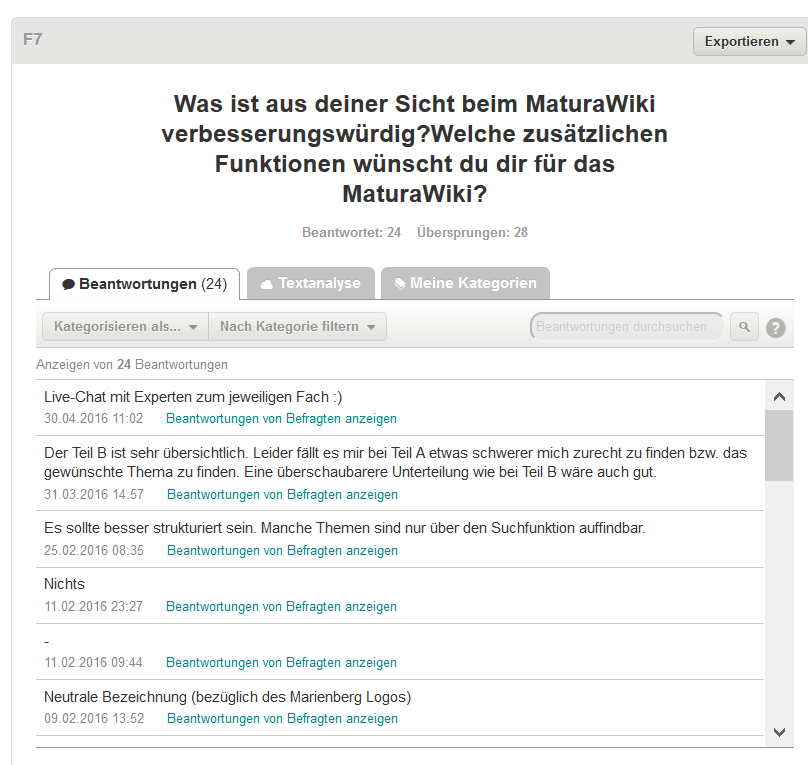 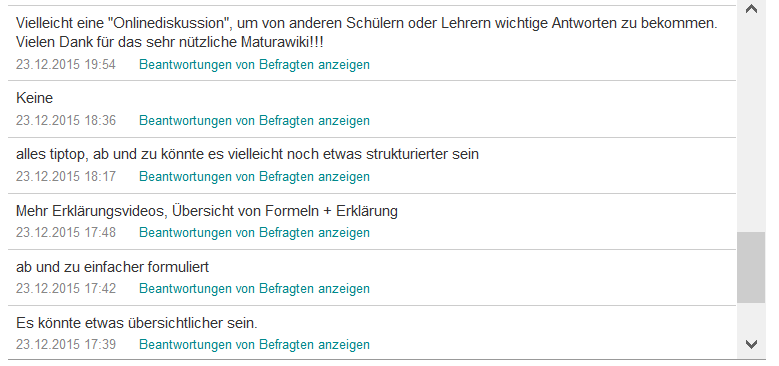 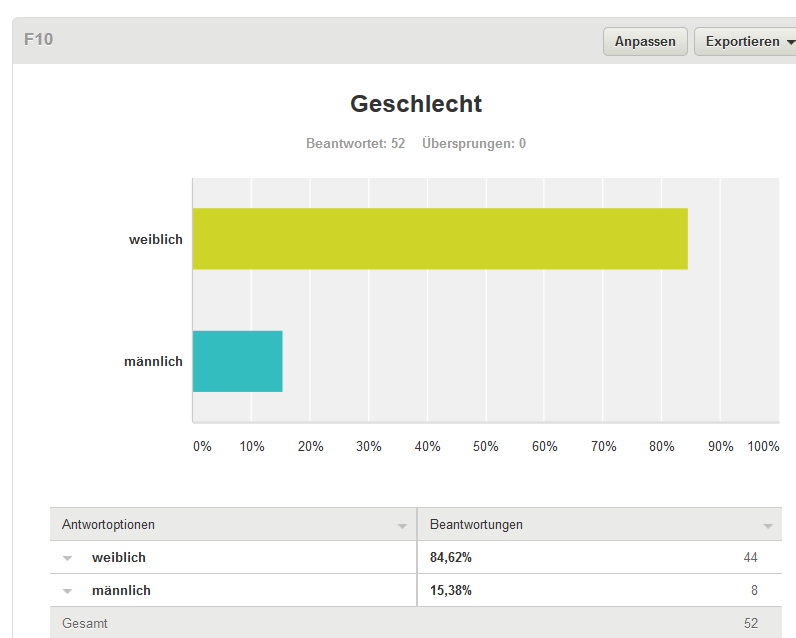 